Lesson 11 Practice ProblemsFind the sum of the sequence:Priya is walking down a long hallway. She walks halfway and stops. Then, she walks half of the remaining distance, and stops again. She continues to stop every time she goes half of the remaining distance.What fraction of the length of the hallway will Priya have covered after she starts and stops two times?What fraction of the length of the hallway will Priya have covered after she starts and stops four times?Will Priya ever reach the end of the hallway, repeatedly starting and stopping at half the remaining distance? Explain your thinking.A geometric sequence  starts with 10, 5, . . . Explain how you would calculate the value of the 100th term.(From Unit 1, Lesson 8.)Here is a graph of sequence . Define  recursively using function notation.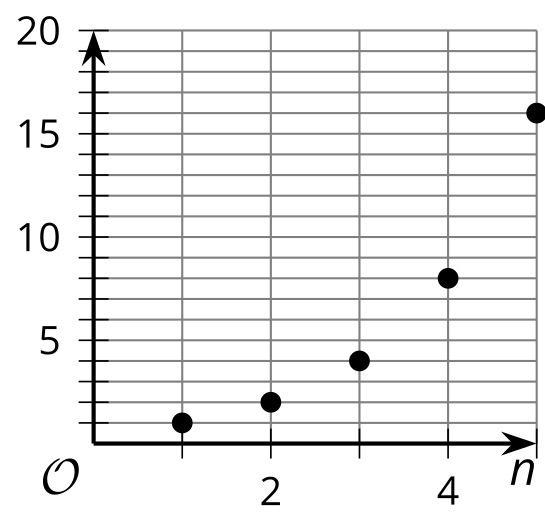 (From Unit 1, Lesson 6.)An unfolded piece of paper is 0.05 mm thick.Complete the table with the thickness of the piece of paper  after it is folded in half  times.Define  for the  term.What is a reasonable domain for the function ? Explain how you know.(From Unit 1, Lesson 9.)A piece of paper is 0.05 mm thick.Complete the table with the thickness of the paper , in mm, after it has been folded  times.Does  make sense? Explain how you know.(From Unit 1, Lesson 9.)An arithmetic sequence  starts 84, 77, . . .Define  recursively.Define  for the  term.(From Unit 1, Lesson 10.)Here is a pattern of growing rectangles: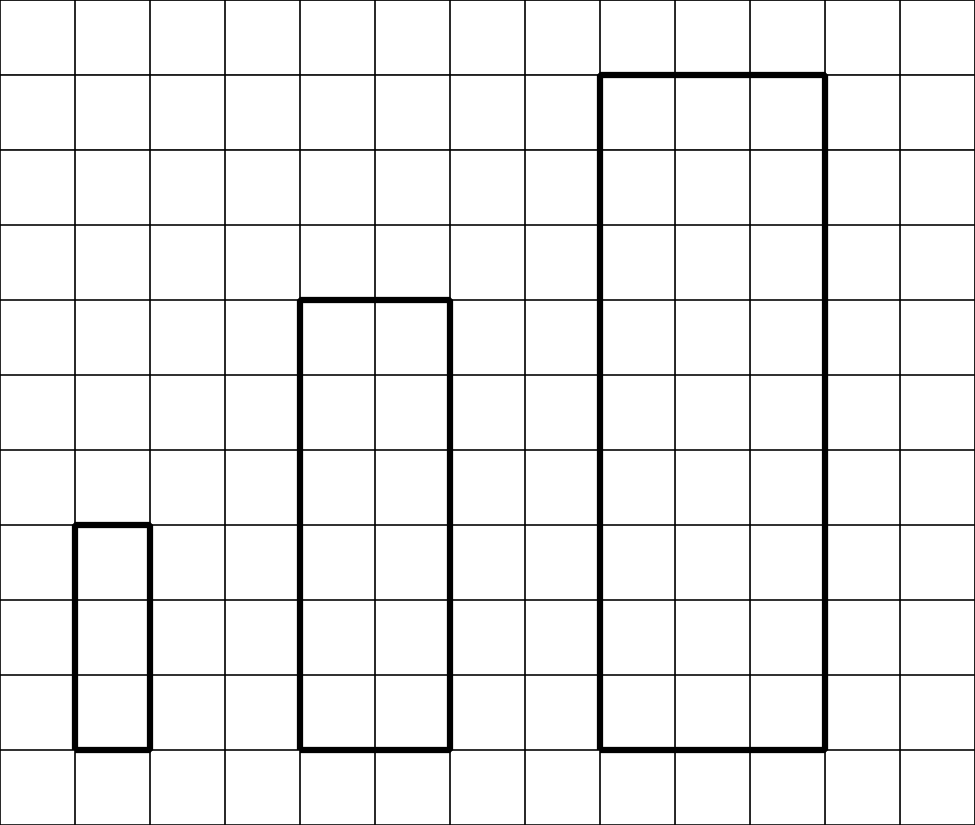 Describe how the rectangle grows from Step 0 to Step 2.Write an equation for sequence , so that  is the number of squares in Step .Is  a geometric sequence, an arithmetic sequence, or neither? Explain how you know.(From Unit 1, Lesson 10.)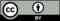 © CC BY 2019 by Illustrative Mathematics®00.051230123